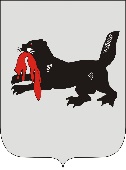 ИРКУТСКАЯ ОБЛАСТЬУСОЛЬСКАЯ РАЙОННАЯТЕРРИТОРИАЛЬНАЯ ИЗБИРАТЕЛЬНАЯ КОМИССИЯр.п.БелореченскийО регистрации Галаутдинова Рината Зуфаровича кандидатом на должность Главы городского поселения Среднинского муниципального образованияПроверив соответствие порядка выдвижения гражданина Российской Федерации Галаутдинова Рината Зуфаровича на должность Главы городского поселения Среднинского муниципального образования требованиям Закона Иркутской области от 11 ноября 2011 года № 116-ОЗ «О муниципальных выборах в Иркутской области» (далее – Закон) и представленные для регистрации кандидата документы, в соответствии с пунктом 3 части 4 статьи 32, частью 2 статьи 34, частью 1 статьи 62 указанного Закона, Усольская районная территориальная избирательная комиссия РЕШИЛА:Зарегистрировать кандидатом на должность Главы городского поселения Среднинского муниципального образования Галаутдинова Рината Зуфаровича, гражданина Российской Федерации, дата рождения - 10 августа 1985 года, основное место работы или службы, занимаемая должность, род занятий - ООО "ДЭЛЭЙН", директор, место жительства - Иркутская область, г.Усолье-Сибирское, выдвинутому в порядке самовыдвижения, «30» апреля 2021 года в 17 часов 35 минут. Выдать Галаутдинову Ринату Зуфаровичу удостоверение установленного образца.Направить копию решения в средства массовой информации.Разместить настоящее решение на официальном сайте Усольской районной территориальной избирательной комиссии.Р Е Ш Е Н И ЕР Е Ш Е Н И Е30 апреля 2021 года                           № 18/87  ПредседательУсольской районной территориальной избирательной комиссииО.А.КузнецоваСекретарьУсольской районной территориальной избирательной комиссииИ.И.Ушакова